Советы любящему папе!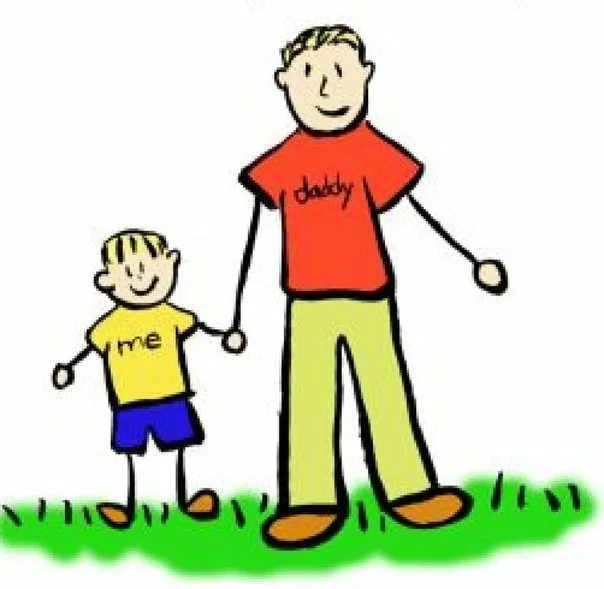 Уделяйте ребёнку свое свободное времяПосле работы хочется отдохнуть, но ведь это и единственная возможность пообщаться с ребенком. Расспросите, как малыш провел день, поиграйте с ним.ОБНИМАЙТЕ РЕБЁНКАОтец не должен стесняться проявлять свою любовь. Детям нужен тактильный контакт и не только с мамой.ИГРАЙТЕ С РЕБЕНКОМ В ПОДВИЖНЫЕ ИГРЫ Подтягивайтесь вместе на перекладине, поиграйте в футбол, зимой в хоккей.ЗАЙМИТЕСЬ МАМИНОЙ РАБОТОЙ Заботы, которые традиционно считаются «мамиными» не обязательно должны быть только её обязанностями. Отец должен участвовать в их исполнении столько, сколько он может. Это отличный шанс продемонстрировать свою привязанность.ЧИТАЙТЕ РЕБЁНКУ КНИГИ Это интересное и занимательное занятие, а привычка читать очень пригодится детям в жизни, поэтому важно привить её как можно раньше. Кроме того вы хорошо и с пользой проведете вместе. ПОДДЕРЖИВАЙТЕ МАМУНе ссорьтесь с женой при детях. Ваши отношения – пример для подражания. Будьте одной командой, если вы в чем-то не согласны с супругой, обсудите это наедине.ПОВЫШАЙТЕ ДЕТСКУЮ САМООЦЕНКУПоказывайте ребёнку, что вы его цените, проводя с ним время, обучая, хваля его результаты и достижения.«Как папа»Хочу похожим быть на папу.Во всём хочу как папа стать.Как он -Носить костюм и шляпу,     Ходить, смотреть и даже спать.Быть сильным, умным,Не ленитьсяИ делать всё, как он - на пять!И не забыть ещё жениться!И... нашу маму в жёны взять.Муниципальное бюджетное дошкольноеобразовательное учреждение«Центр развития ренка «Добрянский детский сад №11»«Роль отца в воспитании ребенка»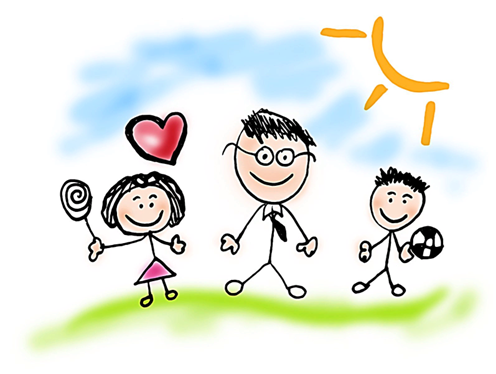 "Стать отцом совсем легко. Быть отцом, напротив, трудно".      В. БушПодготовили воспитатели:  Шеленкова И.В., Четина Е.Г..Добрянка, 2023 годРОЛЬ ПАПЫ В ВОСПИТАНИИ РЕБЕНКА Дети, получающие любовь и одобрение папы, ощущают себя уверенными и защищенными, они счастливее и              самодостаточнее. Роль папы в воспитании ребенка не менее важна маминой, а в вопросах социализации и осознания себя как личности в несколько раз превосходит ее.  Женское и мужское начало культивируется у мальчиков и девочек в общении с папой. Мальчик получает пример мужественности и осознания себя как защитника женщины, детей и семьи в целом, а девочка позиционирует себя более женственной и хозяйственной, у нее формируется представление о мужчине в общем и его отношении к слабому полу.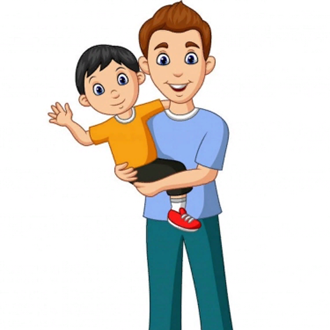 «Поиграй со мной, папа»НО-О-О, МОЯ ЛОШАДКА!Каждый малыш любит кататься верхом на папе. Устройте ему родео, предварительно позаботившись о безопасности малыша. В продолжение игры, малыш может напоить свою лошадку водичкой, покормить ее, и папе надо подыграть малышуЧУДЕСНЫЙ ЛАБИРИНТПринесите разнообразие в игру    с куклами или машинками: постройте с     малышом лабиринт и отправляйтесь по нему гулять с куклой или рулить игрушечным автопарком. Можно использовать коробочки, книги, шарфы. Можно пройденный путь отмечать какими-нибудь предметами, например, конфетами. По окончании игры можно плавно перейти в другую игру — «Кто первым наведет порядок».Я — ПИЛОТПрактически каждый малыш безумно любит, когда папа подбрасывает его вверх. Поднимаем это древнейшее развлечение на новый уровень:пусть малыш будет пилотом, а вы — пассажиром или самим самолетом. Папа подбрасывает пилота вверх, задача пилота — рассказать, что он видит с высоты небес или что он хотел бы увидеть. Этот творческий момент развивает фантазию и речевые навыки.ЗВЁЗДНОЕ НЕБОРасскажите малышу о созвездиях и кометах, покажите карту с звездного неба. Нарисуйте с малышом звезды, метеориты, летящие кометы, дайте им имена.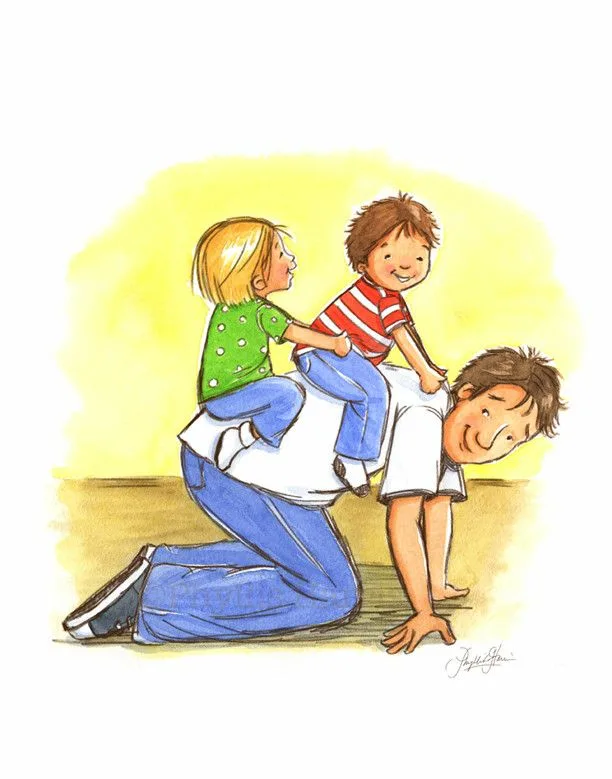 